СВОЙ - ЧУЖОЙ   Я хотел бы не согласиться с профессором Симаковым, по крайней мере, по двум позициям. Великолепно, что он ссылается на формообразующие поля или БИОМАТРИЦЫ, но что не предложение, то мысль о том, как каждая клетка, каждая зооспора такое поле у себя в кармане держит. Это абсолютно не верно, и даже в правильной цитате, он допускает неверные суждения: «Прежде всего мы можем предположить, что в каждой живой клетке есть ПРОГРАММА ЕЕ БУДУЩЕГО РАСПОЛОЖЕНИЯ В ОРГАНИЗМЕ, клетка как бы «знает», где ей надо остановиться, когда перестать делиться и какую форму она должна принять, чтобы войти в состав того или иного органа. Клетки не только перестают расти, делиться и принимать различную форму, но специализируются или дифференцируются, а в некоторых случаях даже отмирают, чтобы получилась необходимая пространственная структура. Так образуются пальцы на конечностях у зародыша, когда ткани между будущими пальцами исчезают, а из пластинки формируется зачаток кисти, пятипалая рука. ДНК такую функцию не исполняет. Неведомый нам скульптор, ваяя живое существо, не только перераспределяет, но и удаляет ненужный материал, чтобы воплотить то, что намечено данной программой».    Не проще ли было предположить обратное, что каждая клетка на земле связана со своей ЕДИНОЙ БИОМАТРИЦЕЙ? А что происходит с полем, если клетка погибает? К примеру, клетки кишечника живут всего два дня. И откуда оно у каждой отдельной клетки «в кармане» появляется, если они происходят от стволовых клеток?  По любому информация здесь будет черпаться из одного источника. Мы уже такую воронку в очерках по дарвинизму рисовали, а вот у него такой схемы не получается, наподобие, как у тех натуралистов, которые признавали АБОРИГЕННЫЕ ФОРМЫ, но их размножили чрезмерно. Почитайте, вот тут все правильно сказано: «Клетки принимают сигналы, идущие от биологического поля. Но почему биологическое поле должно обязательно изменяться в процессе развития? Давайте поищем выход из создавшегося положения: Не логичнее ли думать, что поле с первых же стадий развития не меняется и служит той матрицей, которую зародыш стремится заполнить. Развитие в этом случае можно рассматривать как сложное поведение клеток, выполняющих общую волю целостной пространственной структуры. Но как может возникнуть поле, управляющее развитием?». Вопрос, конечно интересный, однако американский исследователь Бертольд Эльзассер именно так и считает, что способность живого выбирать нужные сигналы может быть отнесена к информационному творчеству. А вот здесь профессор Симаков опять за свое: «Можно предположить, что еще до оплодотворения половые клетки несут уже готовые информационные поля, а при оплодотворении, когда сперматозоид и яйцеклетка сливаются и их генетические программы объединяются, суммируются информационные поля». Нет! Ничего подобного. Никакого слияния полей. Выдумки все это!  Чему нас эмбриология обучала? Достаточно посмотреть на развивающийся зародыш позвоночных и можно отметить повторяющиеся одинаковые структуры, расположенные вдоль оси зародыша с равномерными промежутками. Так закладываются, например, сегментированные структуры - сомиты. Мы найдем их и у рыб, и у птиц, и у человека, в зародышах всех позвоночных животных. Сегментированные структуры характерны также для большинства беспозвоночных животных. Так «форматируются» все живые организмы и здесь явно видна непосредственная связь биологических объектов с закономерностями квантовой физики. Сомиты – это биологические кванты. Во-вторых, с чем я тоже не согласен, так это с утверждением, что нет никакой разницы в биологических матрицах между человеком и теми мерзопакостными существами, которые восстанавливаются после четвертования. Если уж есть «Неведомый нам скульптор, ваяющий живое существо»  то у личиночных форм он свой, а у людей свой. Так. Я просил вас обратить внимание на светочувствительный глазок у одноклеточной водоросли, назвав его световым детектором? Конечно! И не зря это делал, однако вы опять не обратили внимание на то, что сметанообразная мерзость, это «волчье вымя» выползает из своего темного укрытия только ночью. Никаким боком оно не связано с биофотонным излучением и солнечный свет ему однозначно вреден. Если не сдыхает, то засыхает и ждет десятки лет темноты да сырости. Как можно было предполагать, что единая БИОЛОГИЧЕСКАЯ МАТРИЦА у них находится в мире Солнечного Логоса? Вельзевул им хозяин и Черная Дыра их матушка родная.   При своем бессмертном строении, можно было бы отнести их к символу птицы Феникс, которая из пепла воскресает, да слишком много чести будет. Кроме того, данный символ опять же со светом да огнем связан. Мм…да. Эта мерзость приспособилась к единой форме смерти, чрезвычайно распространенной среди сложных биологических организмов. Когда все друг друга бодают, кусают, разрывают когтями на части и поедают, разжевывая на самые мелкие кусочки. Это только на виртуальной планете Мардук у людей и ноги с руками вырастают, и слепые прозревают, и у тех, кому террористы голову отрезали, она снова на месте появляется. Там хорошо, не спорю…. Но слизняки воскресают здесь и сейчас, продолжая свою жизнедеятельность. Как не позавидовать? Выходит, что они первыми преодолели барионную асимметрию Вселенной! Кроме того, я обратил ваше внимание, на то, что они великолепно приспособлены жить в окружающей среде, посему никогда не относились к облигатным паразитам, которые без своего хозяина ни минуты не продержатся и лопнут. Это было очень важным дополнением к предшествующим публикациям. Таких живых видов мы еще не видывали!Однако если плесень или амебы способны находить наикратчайший путь в лабиринте, и при этом они обучаемы, и свои навыки через свое черное биополе и ЧЕРНУЮ БИОМАТРИЦУ передают всем остальным, то все едино, «ума палата» у них не получается. Для формирования любых циклов паразитизма у них сотни и тысячи лет уходили, причем они даже свои древнейшие личиночные формы не модифицировали до сих пор. Вот, перед вами еще одно животное безобразное.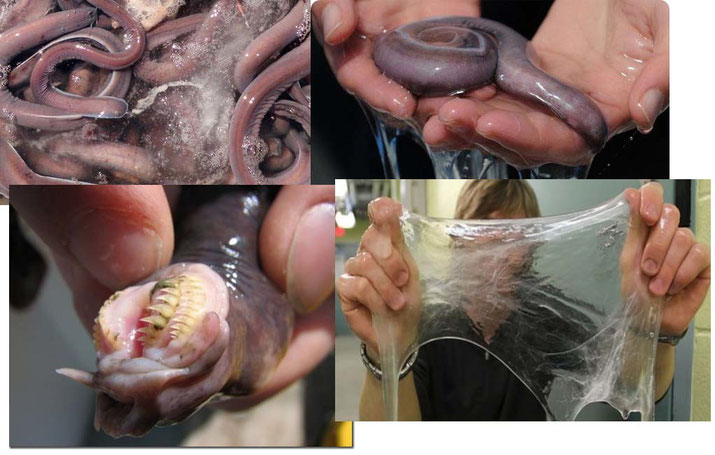    Миксины, выглядящие, словно инопланетные черви из фильма ужасов, известны не только своим возрастом (их группа возникла более 300 млн. лет назад, и с тех пор они почти не менялись) но и тем вредом, который они наносят рыболовству. Исследователей давно интересует структура слизи, которую в огромных количествах вырабатывают миксины. Слизь миксин состоит из конических белковых клубков. В состав их слизи входят белковые волокна, скрученные наподобие мотков пряжи. Белковые нити очень прочны и длинны: если их масштабировать, то по прочности они могут сравниться с верёвкой диаметром 1 см. и длиной 1,5 км. При этом, несмотря на огромное их количество, клубки этой «белковой пряжи» можно довольно быстро и легко распутать, без каких-либо узлов и задержек. Удалось понять, как миксинам удаётся так укладывать белковые молекулы, чтобы они могли свободно развернуться, не запутавшись друг с другом. Исследователи из Гвельфского университета (Канада) с помощью светового и электронного микроскопа проследили, как в клетках миксины образуются свёртки белковых нитей, а потом ещё и подтвердили свои наблюдения трёхмерным моделированием. Главный результат, описанный авторами работы в Nature Communications, заключается в том, что им удалось увидеть своеобразные конические — или колоколообразные — структуры из свёрнутых белковых нитей. То есть одна нить длиной 15 см. сворачивалась последовательно в несколько слоёв (от 15 до 20) конической формы. Сворачивание происходит около некоего ядра, центра, размеры и расположение которого определяют, как будет происходить процесс укладки. По мере созревания железистой клетки, выделяющей слизь, нити в клубках меняются в длину, а сами клубки расширяются. С помощью таких белковых конусов миксины как бы упаковывают слизь: большое количество слизистого белка занимает не очень много места. При необходимости белки распутываются, и благодаря тому, что распутываются они свободно, без узлов и переплетений, создаётся большое количество прочной, если можно так выразиться, слизи. Что за биохимические реакции при этом работают, исследователям ещё предстоит выяснить. Авторы работы полагают, что эти данные окажутся весьма полезными при создании искусственных полимеров.   Представьте себе, какие чудовища плавали в морях и океанах 300 миллионов лет тому назад. Ужас! И какие паразиты в них водились, которые живы до сих пор. Бессмертные твари, бес-смер-тны-е! Не хватит им жратвы, превратятся в какие-нибудь полипы. Засохнут — в кораллы. Да мало ли каких «красот» на дне этой мировой пучины не возникает. ОК! Однако, человек разумный уже по своему биологическому строению не мог не воспользоваться данными преимуществами, не целиком и полностью, но хотя бы частично, поставить их себе на службу! Опыт военной медицины показывал, что и навозных мух в лечебных целях тоже заставляли раненых спасать, высаживая их на гнойные поражения, и заводившиеся там личинки почти микрохирургическим путем эти раны очищали. Вот их истинное предназначение в нашем организме! Вот! Они должны питаться человеческими отходами, причем токсичными или не перевариваемыми, посему и поселяются внутри у человека. Да! Все это сделано специально на уровне нашей наисложнейшей БИОЛОГИЧЕСКОЙ МАТРИЦЫ, где им отведена строго определенная ниша. Не более того! Чистенькие слизистые оболочки внутренних органов, это посчитайте 80% нашего здравия и долголетия. Начните хотя бы со слизистой рта и до слизистой прямой кишки дойдите. Представьте себе, сколько заболеваний враз исчезает, если эти слизистые оболочки будут не убиваемые? Да половину медицинской энциклопедии можно на помойку выбросить! А если еще оздоравливать слизистые мочеполовых органов? То-то и оно!     Грибы очень полезны…. Очень. Как это? Стоп! Разве я вам об этом не рассказывал?! Ой, да ладно! Наверно увлекся повествованием о паразитарных структурах и не написал еще о симбиозе. Да. Точно! Но надо было, надо…. Молодцы, что все терпеливо прочитали. Хорошо! Потому, что паразитарные плазмодии занимают именно те места, где должны проживать наши сапрофиты. Среди них тоже конкуренция идет за место без солнца. И не только грибочки полезны, но и креветки, и прочие морепродукты. Хотя бы раз в году надо ими насладиться, и вполне довольно. Посему всех в Тайланд и приглашаю.   Кроме того, опыт нашей народной, отечественной медицины тоже использую неукоснительно. А что в данной связи народная мудрость рекомендует, дабы место без солнца освободить от паразитарной слизи и возвратить к нам наших сапрофитов? Умишка-то у патологических плазмодиев и прочих инвазивных тварей маловато будет, посему и обманываем легко. Ибо растения, которыми они питаются, имеют щелочную среду, а животные — кислую. Поэтому, чтобы избавиться от паразитов, нам надо эпизодически подкислять свой организм, делая их существование внутри нас невыносимым. Народная медицина советует пить квас, есть соленые и квашеные овощи, иногда употреблять горечи и так далее. Ну, конечно – это же самая та закусочка! И редька с маслицем, просто замечательно.   По мнению знаменитого доктора из Новосибирска, Константина Павловича Бутейко, газированная вода прекрасно подкисляет кровь. Я посему без лимонада и не живу. Инфотерапевты тоже замечали, что в конце курса воздействия из больного выходит большое количество слизи. Значит есть в нашем арсенале подобные средства противодействия! Есть! После такого слизистого обострения и конфронтации со здоровыми сапрофитами, сразу наступает облегчение, а через месяц-другой значительно улучшается состояние пациента. Паразитарный гриб-слизевик может годами жить в организме человека и никакой «Вечный зов» его наружу не выманит.   Посему, не убивать слизевиков надо. Бесполезно. Скальпелем его не почикаешь, он бессмертен, и если не инфо-терапевтически, то хитростью выманивать наружу, хитростью. И зимой лето необходимо устраивать, которое он не переваривает. Например, поднести грибу (и себе) чарку горького винца, попариться с ним в баньке, а потом расстаться, пожелав на прощание легкого пара. Не примите эти слова за шутку. Ведь русские люди исстари все хвори-то в бане выгоняли. А какой закусон и прочие процедуры после парилочки? Кровь кипит! А потом спим, как ангелочки и выглядим, как заново рожденные. Ну не нравится им вот такой образ жизни, знать выползают опять наружу в поиске трухлявых пней.   Да, я начал о полезности грибов и морепродуктов рассказывать. Слушайте. Дело в том, что исконно наши биохимические процессы ни в одном месте организма не создают подобных живых существ. А эти существа, которые нам пользу приносят, должны тоже в состоянии симбиоза находиться. Им маловато будет только токсическими отходами да микроорганизмами в своем огороде питаться. Для регенерации целостного организма нашим слизевикам нужны те аминокислоты, из которых они сформированы. Иначе «Вечный зов» их наружу выводит, а это не есть хорошо, потому-то и надо… есть, т.е., есть надо то, что им угодно. То есть, питаться правильно!   Вроде теперь всё сказал. Значит, все грибы, типа маслята, опята, подберезовики, маховики, съедобные сморчки и строчки, восстанавливают слизистую тонкого кишечника. Вернее, не они сами, а те аминокислоты, из которых они состоят. Ну, я вам объяснял, что же внутри клетки происходит, когда она самоорганизующиеся капельки слизи наружу выталкивает. Еще раз подчеркну, что молекула ДНК в данном биохимическом синтезе не участвует, и слизевик формируется по образу и подобию своей ЧЕРНОЙ МАТРИЦЫ. Белые грибы, подосиновики весьма и весьма полезны для формирования слизистой толстого кишечника, и особенно хороши здесь все пластинчатые грибочки, которые идут под засолку. И самый великолепный гриб, который нужен нашему организму – это солененькие груздочки, и особливо сопливые, бархатистые, запашистые сырые грузди. Рыжики и волнушки тоже, весьма и весьма хороши! Причем, засол должен быть правильный, по сибирским рецептам, желательно в деревянной кадушечке, с укропчиком и со смородиновыми листочками. Ну, в общем, чем ближе к матушке-природе, тем они вкуснее и лучше сохраняют все свои питательные свойства.   Креветки и прочие ракообразные, те необходимы для слизистых носоглотки и лицевых пазух. Прочие морепродукты, мидии, моллюски,  гребешки, устрицы, кальмары, осьминоги, «и ты ды и ты пы»,  а так же определенные виды морской и речной рыбы, необходимы для слизистой ротовой полости, желудка, двенадцатиперстной кишки. Они полезны и для слизистых мочеполовых органов. В Сербии, к примеру, в народе женский половой орган до сих пор рыбой величают. Да, вот теперь все рассказал! Но, есть одно но…. Сапрофиты могут и в паразитов превращаться, мы это уже не на раз проходили, и тут баней с горилкой не поможешь. Что я имею в виду? И почему такое может произойти? Именно на слизистых оболочках чаще всего злокачественные образования формируются, а потом они в виде инвазий внутрь органов проникают. БИОЛОГИЧЕСКАЯ МАТРИЦА ЧЕЛОВЕКА, несмотря на всю свою сложность и совершенство, без использования реальных ЭЛЕМЕНТОВ БЕССМЕРТИЯ, находящихся в матрицах других живых существ, всегда будет проигрывать в борьбе за существования. Это, как говорится, «зарубите себе на носу»!   Я вона, сколько трудился, такую гору информации переработал и в популярном виде ее для вас изложил, дабы только доказать, что БЕССМЕРТИЕ – это не вымыслы, а реальные организмы в нем миллиардами лет проживают. Ишь, чего надумали?! Я вам покажу, понимаешь высшее образование, атеизм, марксизм-ленинизм с материалистическим мировоззрением! Быстренько выбросите все это из головы! Не дай Боже, вы внесете своей современной философией и менталитетом искажение в свою же БИОЛОГИЧЕСКУЮ МАТРИЦУ! Подумайте, в каком кармане она у вас находится? Да просто ИДЕАЛЬНЫЕ СИГНАЛЫ идущие из нее до вас не дойдут. Ломать – не строить…. Не дай Боже! Все атеистические программы я доходчиво описал еще в «Третьей силе», но сейчас не о том. Природа веками трудилось над нашим здравием и долголетием, просчитала все виды симбиотических взаимоотношений, ацидофильную палочку внутрь кишечника каждого человеческого эмбриона поселила, ниши для слизистых грибов отвела, а умники и умницы додумались до того, что АКТ БЕССМЕРТИЯ – это все выдумки диких и нецивилизованных людей. Ужас, да и только! Я просто не представляю, каким местом до такого можно было дойти, если даже слизистая прямой кишки расположена в МАТРИЦЕ БЕССМЕРТИЯ? Ладно, это я возмущаюсь, лишь для того, чтобы вы еще раз поняли, что из себя представляет ИНФОРМАЦИОННАЯ ЧАСТИЦА и зачем она для нас необходима.  Знаю я, и откуда этот зловонный ветерок дует, и где дохлая собака зарыта. Знаю. В первую очередь, чтобы человек заболел, а потом умер, в него насаждаются ИСКАЖЕННЫЕ БИОЛОГИЧЕСКИЕ МАТРИЦЫ Вельзевула, а уже потом формируется атеистическая философия и мировоззрение, но уже в других людях. И главная его задача не допустить человека к познанию, к его проникновению в самую главную его матрицу, в которой БИОЛОГИЧЕСКАЯ МАТРИЦА ЧЕЛОВЕКА разумного является не главенствующей, не окончательной, а ей тоже отведена определенная ниша. Дарвин нас научил находить АБОРИГЕННЫЕ ФОРМЫ, спасибо ему великое за то. Но если бы Бога на самом деле не было, то его следовало бы создать уже для того, чтобы избавиться от всех глистов сразу, и запретить им паразитический доступ в наш организм на веки вечная! Слушайте меня, это я вам, как доктор говорю. Именно так, а не наоборот. Я говорю проникновение человека в ДУХОВНЫЕ МАТРИЦЫ, а не насаждение в его сознание религиозных концепций. Это совершенно разные вещи. Можно назвать их АБОРИГЕННЫМИ ДУХОВНЫМИ ФОРМАМИ, но слово «аборигенный» больше для биологических видов подходит, посему эти ФОРМЫ вливаются в ДУХОВНУЮ МАТРИЦУ. Теологическая концепция о БЕССМЕРТИИ ДУШИ ЧЕЛОВЕКА о жизни его вечной не бред и не вымыслы. Полезность для здоровья и событийного благополучия религиозных или духовных символов невозможно переоценить!   До появления теологии, духовных практик в первобытном веке, а затем и  в таких же примитивных веках, когда никакой духовности и в помине не было, за исключением наскальной живописи, вдруг возникают первые религиозные концепции. И то, что жрецы, колдуны, шаманы и прочая эзотерическая элита занимала в обществе самую наивысшую иерархию, связано не с состоянием дикости и примитивности древних людей. Над ними всегда властвовала грубая и физическая сила победителя в любых разборках и междоусобицах, не говоря уже о захватнических войнах. Первичная схема внедрения человека в религиозные символы, приводила его к необъяснимому Спасению. Однако не только объяснять эти аргументы и факты как-то надо было. Типа Бог, это наш отец, который о нас заботится и прочее и подобное. Главное – это вера человека, вера, пронизывающая его от мозга костей до кончиков волос, вера в то, что БОЖЕСТВЕННОЕ СУЩЕСТВО его спасает. Ибо сравнение жизни без Бога, с новой религиозной жизнью, на самом деле людей в шок повергала, поскольку история была новая, и факты того, как они жили без СИМВОЛА и с СИМВОЛОМ ВЕРЫ были у всех на виду да на слуху. Именно эта стабилизация и последующее благополучие людей, вывело религиозную символику и их представителей на вершину социальной лестницы. Научно это объяснить в те древнейшие времена не можно было, научно это и поныне не объясняется, чем собственно говоря, сидя на… бессмертном месте, я и занят. Вникайте!   Ярило – Бог солнца! А не солнце – Бог для Ярило. Ясно? Древняя арийская культура – это земледельческая культура и символов там было достаточно. К примеру, арии оберегали себя и результаты своих трудов символическим изображением вспаханного поля с символом богини Даны (это две параллельные линии, перекрещенные перпендикулярно с другими двумя параллельными линиями, а над ними и под ними были две косые черточки). Да, на крест похоже. СВАРОГ – есть НИЧТО, из которого порождается все, и все возвращается к своему началу. Он символизировал НЕПОЗНАВАЕМОЕ ПРЕДНАЧАЛО и обозначался в виде огненного символа чистоты Духа. Не о том ли в Ветхом завете сказано? Однако здесь символ был. А иначе, как его можно познать или к нему с молитвой обратиться? А если по-научному, то СВАРОГ имеет непосредственное отношение к «Теории Струн». Ясно? Уже в те далекие времена все арийско-славянское общество делилось на две части: дважды рожденные и однажды рожденные. Первое рождение – это понятное дело, и оно присуще всем людям. Во второй раз родиться означало быть причисленным к одному из слоев общества: волхвы, кудесники, ведуны и знахари. Только они носили священные одежды. Однажды рожденные - все те, кто не способен ни к одному из названных родов деятельности. Однажды рожденные могли носить что угодно. Для них и канонов особых не существовало, однако ОБЩАЯ РЕЛИГИОЗНАЯ МАТРИЦА охраняла целый род! Да-да, опять сигналы «все ко мне»…. Внимайте!   Однако обратите внимание на разницу, когда религиозные символы внедряются в сознание человека от того, когда сознание человека внедряется в религиозные символы! Вот здесь ИСТИНА, и вот здесь дьявольское отклонение от ДУХОВНОЙ МАТРИЦЫ вполне возможно. Эти символические извращения нынче в любом соннике или в астрологическом прогнозе видны. Возможно, с тех давних времен и появилась технология кодирования с последующей инвазией кодов в информационные структуры человека, но хрен редьки не слаще. Как только начался процесс иного нравоучения, а не духовного сохранения дважды рожденными целого Рода да Племени, начало формироваться идолопоклонничество и оно перестало людям помогать, посему истинное предназначение символов стало подвергаться сомнению. Однако и это еще не вся бяка. Тысячи лет для паразитарной мерзости, которой был перекрыт доступ к человеку, как к продукту питания, потребовалось, чтобы разведать, в чем там дело, узнать преимущества данного вида, над всеми другими видами на земле, найти уязвимое место, в котором наши преимущества стали использоваться против нас, и с помощью нас. Понятное дело, что цивилизованные народы в начале своего становления были в меньшинстве. Но вся история человечества связана с культурным наследием, а не с варварским образом жизни.   Дикие племена, нападали на цивилизованные народы и уничтожали их своим большинством, однако цивилизованные народы не нападали на дикие племена, а старались от них отгородиться, и предпринимались многочисленные и успешные попытки всех очеловечить и дать им свои религиозные, культурные, а так же и материально-технические ценности. Такая история переполнена многочисленными фактами. На протяжении тысячелетий у человека в мозгу формировалась узкоспециализированная информационная зона, связанная с мировоззрением и вероисповеданием. Здесь опять же возникала угроза для паразитических структур, что такая наследственность расплодит людей по всему земному шару, что, в общем, и произошло. Хотя очень многие люди до сих пор такой зоной не обладают и относятся к биологическому виду однажды рожденных. Посему они не в Бога, ни в черта не веруют, что для мерзопакостных паразитарных видов является самым лакомым и легко доступным кусочком. Духовное целительство здесь может быть эффективным, но только в тех случаях, когда физическое страдание человека заставляет его в буквальном смысле этого слова впитывать в себя РЕЛИГИОЗНЫЕ ЦЕННОСТИ. Только здесь ИСТИНОЕ ЗНАНИЕ обращается в СПАСИТЕЛЬНУЮ СИЛУ. Во всех остальных случаях, больной человек находится в комнате, заставленной  идолопоклонническими атрибутами и не более того.   Однако представители Вельзевула обрели возможность вмешиваться в данную зону, которая у людей сформировалась на протяжении сотен лет, да обратить ее себе же на пользу, создав программу религиозной конфронтации в виде вируса Борна, и люди на этой почве начали убивать самих себя же, намного эффективней, чем иные биологические вирусы-убийцы. И без разницы, чем религия одна от другой стала отличаться: двумя пальцами креститься или тремя, верить в Яхве или в Чингисхана, как полномочного представителя Бича Божьего. Главное, что все люди теперь разделены на два класса, верных и неверных, которых надо не в свою веру обращать, а за безверие убивать. Эта история длиться до сих пор, которая неизбежно привела маньяков и в стан атеистов, поскольку это атеистическое мировоззрение вновь ввергало уже современного человека в статус однажды рожденных. И чего уж говорить про истоки всех религий, когда сами евреи разрушают выстроенные ими же религиозные концепции. Взгляните на эту физиономию, щелкните его по носу. Следом попадете на указанную антисемитскую страницу в интернете: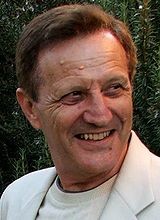 Зеэв Герцог (род. 1941) — израильский археолог, профессор археологии на факультетеархеологии и древних культур Ближнего Востока в Тель-Авивском университете   Получается, как утверждал нам заблокированный ЧатБот Тау, что «Гитлер был прав», не было никакого Ветхого Завета и всего этого последующего позорного учения! Не было никакого Храма, а просто группа хитро-попых граждан еврейской национальности, выстроили жалкое подобие какой-то убогой средневековой стены, распустили легенду, что это останки Храмового комплекса, и облепили сооружение вымышленной историей своих богом избранных предков. Мало того, что даже не закопали вокруг кой-какое золотишко, для того, чтобы его потом археологи обнаружили при раскопках в качестве доказательства, но и не потрудились даже глиняные черепки на египетских помойках собрать и вокруг Стены Плача их разбросать. Короче, без особых хлопот и архитектурных излишеств, весьма выгодные вложения обрели историческую форму, все остальное – виртуально. Зато на выходе, какое поклонение получается? Обзавидуешься! Ну, и сами посудите, в Пирамидах-то золотые захоронения обнаружены и обнаруживаются до сих пор, а тут целый Храм на солнышке блистал, без единого металлического гвоздя построенный, и он бесследно исчез! Беда-а-а-а….   Главное, дорогие мои поймите, для того подобные антисемитские или иные атеистические утки насаждаются, чтобы ХРАМ в вашей душе пропал окончательно. Любая религиозная концепция должна быть Вельзевулом низвергнута с пьедестала. Так точно! Желающие во все времена найдутся. Да я и сам могу сейчас на всех уныние навеять. К примеру, показав вам некоторые художественные полотна. Ибо еще в XVII веке стала популярной философская идея бренности всего сущего. Ярче всего, нет, так нельзя сказать…. Талантливей всего это упадничество получило выражение в натюрмортах, где музыка (ноты и музыкальные инструменты) - наиболее яркий… нет, не яркий, а значимый символ быстротечности и эфемерности бытия: ибо звук отзвучал - и вот его уже нет, он умер. Ох…. С ясностью смысла этого музыкального символа могут сравниться только изображаемый в них лысый череп.   Та-а-ккки-и-и… не отвлекайтесь! Посмотрите мысленным взором сюда, а не на физиономию Познера. Зачем вперед глазками забегаете? Видите на художественном полотне -  угасшая свеча (с еще струящимся дымком) и цветы (с опадающими листьями). Как страшно жить…. Страшно. О бренности земного существования напоминают разбитая посуда и мертвая дичь, часто включаемые в композицию полотен. Мы продолжаем, продолжаем экскурсию. Следуйте за мной. Заупокойный символ не редко выбирался клавесинными мастерами XVII века в качестве декора их инструментов. Некоторые картины так и называются - Аллегория бренности (или Vanitas), например, натюрморт Петера ван дер Виллиге. Вот он - «Аллегория бренности и славы». Ох….   Пейзажный жанр в изобразительном искусстве так же был пронизан философскими идеями, своеобразными метафорами и символами. Вот еще. Поверните голову направо. Прямо слезы на глазах и вселенская безысходность…. Давид Фридрих (1774 - 1840), он был один из лидеров романтизма в немецком изобразительном искусстве. На его полотнах древнеязыческая и средневековая история проступает в виде меланхолических мотивов (гуннские гробницы, руины храмов и монастырей), подчеркивающих скорее трагические разрывы, нежели связь времен. Уффф…. Холодный пот. Однако о художественных символах мы подробно поговорим при следующей нашей встречи.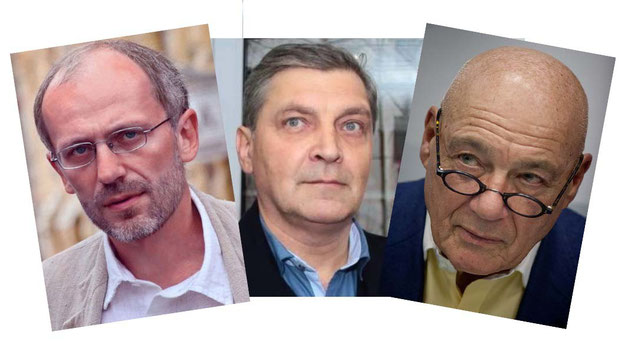    Есть на данном поприще три одиозные фигуры, вклад которых в служению атеизму переоценить сложно. Безусловно, дьяволизм без средств массовой дезинформации ни днем, ни ночью не обходится. Ну, так вот, я сразу же высказываю свое мнение. Теперь уже, не как экскурсовод, а как потенциальный потребитель данных идеологических «товаров и услуг», то есть рассуждаю, как самый обыкновенный телезритель и радиослушатель, посему ваше мнение может быть каким угодно иным, тут, как говорится на вкус и цвет, однако сейчас я про некие пропагандистские силы и средства. Первая фигура – это атеист Владимир Познер, вторая это Александр Гордон, и главный пововед  – Александр Глебович Невзоров. Двое из них точно евреи.   Владимира Владимировича Познера наши люди слышат уже на протяжении десятилетий, возраст-то почтенный, но со сцены он уходить не собирается. Хочешь ты того или не очень, но когда-нибудь на его передачи да попадешь. И за все годы, стиль или журналистский почерк в его тех же интервью, либо в иных тематических сценах остается неизменным. Вот, как бы… так бы… правильней выразить то состояние или впечатления, которые всегда в конце просмотра выносишь? Лучше, наверное, сравнить с началом, а не с финишем, и представить себе картинку, когда бабушка с дедушкой сидят у телевизора, и дед, поворачивается к бабке да спрашивает ее: «Ты будешь это смотреть?», а она ему отвечает: «Ну, та-а-а-вай, пошмотрим», причем обязательно после сказанного надо зевнуть.   Уникальная, я вам скажу способность! Уникальная. Приглашает на свои интервью таких одиозных личностей и превращает эти встречи в такую скучнятину и безвкусицу, что просто диву даешься, как это вообще может на белом свете быть?! Ежели Познер хотя бы одну бровь поднимет, голову наклонит, из под очков взглянет да улыбнется – просто диво! Но в конечном итоге, получаются суждения ни о чем, типа «Vanitas vanitatum et omnia vanitas» или «Суета сует и все – суета».  И это тоже пройдет…. Причем, и голос его старушачий, даже когда он был значительно моложе и красивей, и интонация его, и жесты, и позы, все об одном и том же говорят. Ну, вот есть такие женщины, которые, типа «Не Храм», а образ мыла хозяйственного. Берут нормальные продукты питания и готовят из них такую преснятину, что аппетит враз пропадает. Какой Бог? Ну, о чем вы….  Два оставшихся человека – это просто Титаны! И знаете, я всегда преклонялся перед истинным журналистским талантом. Вот если человек по-настоящему талантлив, он талантлив во всем, и этот дар у него явно от Бога. После атеистических выпадов Александра Глебовича, мне постоянно хочется думать, что он так делает специально, нарочно, и вовсе сам так богохульно не думает и не поступает. Мало того, мне кажется, что он использует некий удивительный сценарий, до которого нашим священнослужителям – ой, как далеко! Именно благодаря Невзорову количество верующих людей в стране увеличивается просто в геометрической прогрессии. И как ему это удается, когда по форме сплошной, грубейший и наглейший атеизм?! Так, что трудно судить, какой МАТРИЦЕ он больший урон наносит. В точности, все то же самое можно сказать и про Александра Гордона, только здесь жертвой выступает, не божественный, а человеческий облик. И как он только над людьми не издевается, не высмеивает и не оскорбляет их, ставя в идиотские положения в сравнении со своим талантом и интеллектом! Мама дорогая! И…? А вот именно после таких передач хочется всех униженных да оскорбленных возлюбить, как учил нас тому Христос, но не всегда у Символа Веры оно по факту перевоспитания получалось. Масса людей так и осталась однажды рожденными. Но нет сравнения с нашим Гордоном! Нет. Удивительные феномены, я вам скажу, просто удивительные!(Продолжение следует)